РЕШЕНИЕО проведении городского правового турнира по вопросам избирательного права «Время выбирать»В соответствии с Планом основных мероприятий по повышению правовой культуры избирателей (участников референдумов) и других участников избирательного процесса, обучению кадров избирательных комиссий города Барнаула и мероприятий, связанных с проведением Месячника молодого избирателя на территории города Барнаула, избирательная комиссия муниципального образования города БарнаулаРЕШИЛА:1. Организовать проведение городского правового турнира по вопросам избирательного права «Время выбирать». 2. Утвердить Положение о городском правовом турнире по вопросам избирательного права «Время выбирать» (приложение 1).3. Оплату расходов, произвести за счет средств местного бюджета, выделенных избирательной комиссии муниципального образования города Барнаула на финансирование совместных мероприятий по повышению правовой культуры избирателей (участников референдума) и обучению организаторов выборов и референдумов, согласно предварительной смете расходов на проведение мероприятий по повышению правовой культуры избирателей (участников референдума) и обучению организаторов выборов и референдумов в городе Барнауле.4. Направить решение в комитет по образованию города Барнаула для доведения до сведения общеобразовательных организаций города Барнаула. 5. Разместить решение на официальном Интернет – сайте города Барнаула.Председатель избирательной комиссии				         В.В.ЗамаруевСекретарь избирательной комиссии				            К.А.ДолгихПриложение 1к решению избирательной комиссии муниципального образования города Барнаулаот 29.04.2021 года №54/275-7ПОЛОЖЕНИЕ о городском правовом турнире по вопросам избирательного права «Время выбирать»В целях реализации Плана мероприятий по повышению правовой культуры избирателей (участников референдума) и обучению организаторов выборов и референдумов в городе Барнауле и мероприятий, связанных с проведением Месячника молодого избирателя на территории города Барнаула, совершенствования методов работы по повышению правовой культуры будущих избирателей, воспитания бережного отношения к моральным и духовным ценностям, популяризации избирательной системы, создания условий для самовыражения и развития творческих способностей, художественного вкуса, воображения, а также расширения кругозора учащихся, избирательная комиссия муниципального образования города Барнаула проводит городской правовой турнир по вопросам избирательного права «Время выбирать» среди учащихся образовательных организаций1. Общие положенияНастоящее Положение городском правовом турнире по вопросам избирательного права «Время выбирать» (далее – Турнир) среди учащихся образовательных организаций определяет порядок организации и проведения Турнира, его организационное, методическое и финансовое обеспечение, порядок участия в Турнире и определения победителей и призеров.Организаторами Турнира являются избирательная комиссия муниципального образования города Барнаула при содействии муниципального бюджетного образовательного учреждения «Лицей №3» города Барнаула и комитета по образованию города Барнаула Алтайского края.1.3. Основными задачами Турнира являются:− формирование активной гражданской позиции молодых и будущих избирателей;− повышение правовой культуры педагогов и учащихся;− активизация деятельности молодёжи по изучению и освоению основ избирательного законодательства;− акцентирование внимания на важности активного участия молодежи в выборах, ответственного и осознанного подхода к голосованию, изучения избирательного права;− поддержка педагогов, ведущих работу в области повышения правовой культуры.1.4. Организационное, методическое и финансовое обеспечение проведения Конкурса и деятельности жюри по подведению итогов осуществляет избирательная комиссия муниципального образования города Барнаула.2.Содержание и порядок проведения Турнира 2.1. В рамках Турнира проводятся очные или заочные конкурсы в командном первенстве:конкурс визиток «Будем знакомы»;конкурс «Железная логика»;командная эстафета «Избирательный биатлон».2.2. К участию в Турнире приглашаются команды обучающихся 7-11 классов общеобразовательных организаций города. Количественный состав команды Турнира – 7 человек. Команду сопровождают педагог, участвовавший в подготовке команды к Турниру.2.3. Конкурсы проводятся и оцениваются в соответствии с положениями, приведенными в приложениях 1-3. 2.4. Оценивает конкурсы жюри Турнира, которое формируется из членов избирательной комиссии муниципального образования города Барнаула, депутатов Барнаульской городской Думы, специалистов комитета по образованию города Барнаула, педагогов образовательных организаций города Барнаула, иных приглашенных лиц.2.5. По сумме баллов, полученных в конкурсах командного первенства, определяется команда-победитель Турнира. Участники команды, победившей в Турнире, получают ценные подарки, а также сувенирную и полиграфическую продукцию от избирательной комиссии муниципального образования города Барнаула. В случае если несколько команд набрали равное количество баллов и претендуют на звание победителя, он определяется открытым голосованием членов Жюри Турнира. Решение принимается простым большинством голосов. 2.6. Заявки на участие в Турнире направляются по установленной форме (приложение 4) в избирательную комиссию муниципального образования города Барнаула по адресу: г. Барнаул, ул. Пушкина, д. 66а, кабинет 12, или на адрес электронной почты: gorizbirkombarnaul@yandex.ru с пометкой «Городской Турнир».2.7. Турнир проводится ежегодно в апреле на базе той муниципальной общеобразовательной организации, которая стала победителем в прошлом году. О дате и времени проведения Турнира участники уведомляются дополнительно.3. Награждение победителей3.1. Победители Турнира награждаются избирательной комиссией муниципального образования города Барнаула дипломами I, II и III степени, а также ценными призами от избирательной комиссии муниципального образования города Барнаула.3.2. Всем участникам Турнира вручаются сертификаты участника от избирательной комиссии муниципального образования города Барнаула.3.3. Руководители, под руководством которых осуществлялась подготовка команд победителей Турнира, отмечаются Благодарностями избирательной комиссии муниципального образования города Барнаула.3.4. Решение Жюри оформляется протоколом, который подписывается председателем Жюри. 3.5. Координаторы Турнира: избирательная комиссия муниципального образования города Барнаула, 656043, ул.Пушкина,66а, тел.: 63-16-65, 63-45-99, электронная почта: gorizbirkom@ikmo.barnaul-adm.ru.Секретарь избирательной комиссии                                                    К.А.ДолгихПОЛОЖЕНИЕо конкурсе визиток «Будем знакомы»Общие положения 1.1. Конкурс визиток «Будем знакомы» (далее – Конкурс Визитка) проводится в рамках командного первенства городского правового турнира по вопросам избирательного права «Время выбирать». Цель и задачи Конкурса 2.1. Конкурс проводится с целью развития творческого потенциала школьников, навыков самопрезентации и командной работы. 2.2. Задачи Конкурса:представление команды-участницы городского правового турнира по вопросам избирательного права «Время выбирать»;акцентирование внимания на важности активного участия молодежи в выборах, ответственного и осознанного подхода к голосованию, изучения избирательного права. Основные требования к визиткам команд3.1. Визитка представляется в виде командного сценического выступления. Продолжительность выступления – до 3-х минут. Визитка должна отражать тему, указанную в названии Конкурса, а также важность выборов как основополагающей демократической процедуры, необходимость изучения избирательного права и избирательного процесса как основы для активного и осознанного участия гражданина в выборах. Не менее 2/3 времени Визитки должно составлять выступление команды на сцене. Визитка может сопровождаться фото- и видеоматериалами, мультимедийной презентацией. В Визитке участвуют только члены команды и лица, ее сопровождающие. Не допускается полное заимствование сценария Визитки из открытых источников, в том числе из сети Интернет.IV. Порядок проведения 4.1. Порядок выступления команд определяется жеребьевкой, которая проводится за 15 минут до начала Турнира. 4.2. Если продолжительность выступления составит более 3-х минут, то Жюри имеет право остановить выступление команды.V. Критерии оценки 5.1. Визитка команды оценивается по следующим критериям:соответствие содержания визитки требованиям, теме конкурса – 
0-5 баллов;соблюдение лимита времени – 0-1 балла;оригинальность – 0-5 баллов;эстетичность – 0-5 баллов;артистизм – 0-5 баллов. Максимальное количество баллов – 21 балл. VI. Подведение итогов Конкурса 6.1. По итогам Конкурса, исходя из суммы баллов, выставленных членами Жюри, определяются команды, занявшие первое, второе и третье места. Данные команды награждаются дипломами. Если несколько команд набрали равную сумму баллов, то обладатель диплома за первое место определяется открытым голосованием членов Жюри Турнира. Решение принимается простым большинством голосов. 6.2. В общекомандном зачете Турнира указывается средний арифметический балл, полученный путем сложения итоговых баллов, выставленных команде каждым членом Жюри, и деления полученной суммы на число членов Жюри.Секретарь избирательной комиссии                                                    К.А.ДолгихПОЛОЖЕНИЕо конкурсе «Железная логика»1. Общие положения1.1. Конкурс «Железная логика» (далее – Конкурс) проводится 
в рамках командного первенства городского правового турнира по вопросам избирательного права «Время выбирать». 2. Цель и задачи Конкурса2.1. Конкурс проводится с целью развития логического мышления 
и навыков командной работы.2.2. Задачи Конкурса:– содействие распространению в молодежной среде интеллектуальных форм досуга; – развитие общей эрудиции, логического мышления;– способствование формированию умений быстрого анализа и применения информации, скорости мышления. 3. Порядок проведения Конкурса3.1. В Конкурсе от каждой команды участвуют 3 человека: 2 школьника и 1 сопровождающий. Команды выступают в том же порядке, что и в конкурсе визиток «Будем знакомы». 3.2. Конкурс состоит из 5 заданий:Первое задание «Бюро находок». На экране будут показаны три предмета, по которым необходимо отгадать литературного или кинематографического персонажа, с которым они связаны. Второе задание «Эмодзи» (эмодзи – язык идеограмм и смайликов, используемый в электронных сообщениях, в котором вместо слов используются сочетания картинок). На экране будет показано несколько эмодзи, в которых зашифровано название литературного произведения. Третье задание «Стоп-кадр». По стоп-кадру из художественного фильма нужно будет отгадать прозвучавшее в нем популярное крылатое выражение.Четвертое задание «Формула». На экране будет показано три картинки, которые объединяет некий скрытый от участников предмет. Это предмет необходимо отгадать. Например, на экране показываются картинки 
с изображением стекла, цветов и воды. Объединяет их ваза. Пятое задание «Перевертыш». На экране будет показана известная поговорка или выражение, в котором слова заменены на противоположные по значению. Например, слово «белый» заменяется на слово «черный», слово «прямой» на слово «кривой». 3.2. На выполнение всех заданий отводится 2 минуты. Если команда не может выполнить задание, то она говорит «дальше» и на экране появится следующее задание. К ранее невыполненным заданиям можно будет вернуться, если не закончились отведенные 2 минуты. 3.3. За каждое правильно выполненное задание команда получает 
1 балл. Если все пять заданий будут правильно выполнены раньше, чем закончились 2 минуты, то команда получает 1 бонусный балл. 4. Подведение итогов Конкурса4.1. По итогам Конкурса, исходя из суммы набранных баллов, определяются команды, занявшие первое, второе и третье место. Данные команды награждаются дипломами. Если несколько команд набрали равную сумму баллов, то обладателем диплома за первое место становится команда, затратившая на выполнение заданий меньшее время. 4.2. Итоги Конкурса учитываются при определении команды – победителя городского правового турнира по вопросам избирательного права «Время выбирать».Секретарь избирательной комиссии                                                    К.А.ДолгихПОЛОЖЕНИЕ о командной эстафете «Избирательный биатлон»1. Общие положения1.1. Командная эстафета «Избирательный биатлон» (далее – Эстафета) проводится в рамках командного первенства городского правового турнира по вопросам избирательного права «Время выбирать».2. Цель и задачи Эстафеты2.1. Эстафета проводится с целью повышения электоральной правовой культуры школьников, стимулирования их к изучению избирательного права. 2.2. Задачи Эстафеты:– выявления уровня знаний основ избирательного права и избирательного процесса у школьников;– выработка навыков командной работы; – способствование формированию умений быстрого анализа и применения информации, скорости мышления, применения знаний в нестандартных ситуациях. 3. Порядок проведения Эстафеты3.1. В Эстафете от каждой команды участвует по 4 человека, не участвовавших в конкурсе «Железная логика». Команды соревнуются в Эстафете несколькими группами, очередность аналогична порядку выступления в конкурсе визиток «Будем знакомы».3.2. Эстафета состоит из 4 рубежей. На каждом необходимо ответить на 4 вопроса по основам избирательного права и избирательного процесса, политическому устройству России, порядку формирования органов власти. Задания одного рубежа выполняет один участник. На выполнение всех заданий Эстафеты дается 5 минут. 3.3. Перед началом Эстафеты члены команды выстраиваются друг за другом, не заступая за линию старта. Участник подходит к столу с ноутбуком. На экране будет вопрос рубежа и 4 варианта ответа к нему. Если участник выбирает правильный вариант ответа, то на экране появляется надпись «Правильно» и гиперссылка на следующий вопрос рубежа. Если участник отвечает не верно, то на экране появляется надпись «Мимо» и гиперссылка для возврата к вариантам ответов. Перейти к следующему вопросу можно будет только после правильного ответа на предыдущий. После того, как участник правильно ответил на все 4 вопроса рубежа, он возвращается к линии старта и передает эстафету следующему участнику. 3.4. За каждый правильный ответ команда получает 1 балл. За каждый неверный ответ к итоговому времени команды прибавляется 10 секунд. 4. Подведение итогов Эстафеты4.1. По итогам Эстафеты, исходя из суммы набранных баллов и затраченного времени, определяются команды, занявшие первое, второе и третье место. Данные команды награждаются дипломами. Если несколько команд набрали равную сумму баллов, то диплома за первое место становится команда, затратившая на выполнение заданий меньшее время. 4.2. Итоги Конкурса учитываются при определении команды – победителя городского правового турнира по вопросам избирательного права «Время выбирать».Секретарь избирательной комиссии                                                    К.А.ДолгихПриложение 4к Положению о городском правовом турнире по вопросам избирательного права «Время выбирать»ЗАЯВКА на участие в городском правовом турнире по вопросам избирательного права «Время выбирать»В соответствии со статьей 9 Федерального закона от 27 июля 2006 года № 152-ФЗ «О персональных данных» и в целях реализации избирательной комиссией муниципального образования города Барнаула своих полномочий по проведению мероприятий по повышению правовой культуры избирателей даю согласие избирательной комиссии муниципального образования города Барнаула, расположенной по адресу: Алтайский край, г. Барнаул, ул. Пушкина, д. 66а, на автоматизированную, а также без использования средств автоматизации обработку моих персональных данных, а именно совершение действий, предусмотренных пунктом 3 статьи 3 Федерального закона от 27 июля 2006 года № 152-ФЗ «О персональных данных». Настоящее согласие действует со дня его подписания до дня отзыва в письменной форме.Дата заполнения заявки		М.П.		Подпись	 руководителя организации«___» ___________ 20 __ г.		_______________________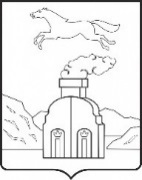 ИЗБИРАТЕЛЬНАЯ КОМИССИЯМУНИЦИПАЛЬНОГО ОБРАЗОВАНИЯ города БАРНАУЛА29 апреля 2021 года№54/275-7г. БарнаулСогласованопредседатель комитета по образованию города БарнаулаА.Г.Муль______________________________ годаУтвержденопредседатель избирательной комиссии муниципального образования города Барнаула В.В.Замаруев______________________________ годаПриложение 1к Положению о городском правовом турнире по вопросам избирательного права «Время выбирать»Приложение 2к Положению о I городском правовом турнире по вопросам избирательного права «Время выбирать»Приложение 3к Положению о городском правовом турнире по вопросам избирательного права «Время выбирать»Ф.И.О. участников, классФ.И.О. участников, класс1.2.3.4.5.6.7.1.2.3.4.5.6.7.1.2.3.4.5.6.7.1.2.3.4.5.6.7.Контактные телефоныКонтактные телефоныКонтактные телефоныКонтактные телефоныКонтактные телефоныКонтактные телефоныКонтактные телефоныКонтактные телефоныКонтактные телефонысотовыйсотовыйсотовыйНазвание командыОбразовательная организация Образовательная организация Образовательная организация Ф.И.О. руководителя, должностьФ.И.О. руководителя, должностьФ.И.О. руководителя, должностьКонтактные телефоны руководителяКонтактные телефоны руководителяКонтактные телефоны руководителяКонтактные телефоны руководителя(подпись участника)(дата)